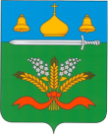 РОССИЙСКАЯ ФЕДЕРАЦИЯОРЛОВСКАЯ ОБЛАСТЬАДМИНИСТРАЦИЯ БОЛХОВСКОГО РАЙОНАРАСПОРЯЖЕНИЕ___________________                                                                             №____          г. Болхов  Об итогах районного смотра-конкурса на лучшее состояние условий и охраны труда в Болховском районеВ соответствии с постановлением Администрации Болховского района № 36 от 2 февраля 2022 года «Об организации проведения смотра-конкурса на лучшее состояние условий и охраны труда в Болховском районе», протоколом районной межведомственной комиссии по охране труда № 1 от 14.02.2024 г.:1. Итоги проведения районного смотра-конкурса, подведенные на заседании районной межведомственной комиссии по охране труда принять к сведению.2. Признать победителями районного смотра-конкурса на лучшее состояние условий и охраны труда в Болховском районе и объявить благодарность Главы района:1 место – АО «Болховский завод полупроводниковых приборов»2 место – БПОУ ОО «Болховский педагогический колледж»3 место – БСУ СО ОО «Болховский дом-интернат для престарелых и инвалидов».3. Итоги смотра-конкурса разместить на официальном сайте администрации Болховского районаГлава Болховского района                                                                Н.В.Чиняков